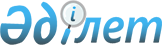 О назначении Кожамжарова К. П. помощником Президента - Секретарем Совета Безопасности Республики КазахстанУказ Президента Республики Казахстан от 22 января 2013 года № 481

      Назначить Кожамжарова Кайрата Пернешовича помощником Президента – Секретарем Совета Безопасности Республики Казахстан, освободив от должности акима Акмолинской области.      Президент

      Республики Казахстан                       Н. НАЗАРБАЕВ
					© 2012. РГП на ПХВ «Институт законодательства и правовой информации Республики Казахстан» Министерства юстиции Республики Казахстан
				